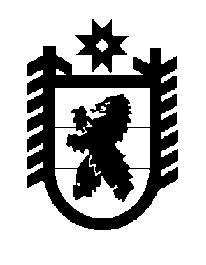 Российская Федерация Республика Карелия    ПРАВИТЕЛЬСТВО РЕСПУБЛИКИ КАРЕЛИЯРАСПОРЯЖЕНИЕот  8 июля 2014 года № 427р-Пг. Петрозаводск Внести в комплекс мероприятий по созданию в общеобразовательных организациях Республики Карелия, расположенных в сельской местности, условий для занятий физической культурой и спортом, утвержденный распоряжением Правительства Республики Карелия от 14 апреля 2014 года № 196р-П (далее – Комплекс), следующие изменения:1) строку «Общее количество организаций, расположенных в сельской местности»  Комплекса после слов «сельской местности» дополнить словами «(Перечень общеобразовательных организаций, в которых реализуется комплекс мероприятий по созданию в общеобразовательных организациях Республики Карелия, расположенных в сельской местности, условий для занятий физической культурой и спортом, приведен в приложении к настоящему Комплексу)»;2) дополнить приложением следующего содержания: «Приложение к комплексу 
мероприятий по созданию 
в общеобразовательных 
организациях Республики Карелия, 
расположенных в сельской местности, 
условий для занятий физической 
культурой и спортом           Перечень 
общеобразовательных организаций, в которых реализуется комплекс мероприятий по созданию 
в общеобразовательных организациях Республики Карелия, расположенных в сельской местности, 
условий для занятий физической культурой и спортом           ГлаваРеспублики  Карелия                                                                                                                 А.П. Худилайнен№п/пОбщеобразовательная организация, расположенная в сельской местностиМесторасположениеКоли-чество уча-щихсяМероприятиеФинансовое обеспечение (тыс. рублей)Финансовое обеспечение (тыс. рублей)Финансовое обеспечение (тыс. рублей)всегов том числев том числефедеральный бюджетбюджет Республики Карелия12345678Кондопожский муниципальный районКондопожский муниципальный районКондопожский муниципальный районКондопожский муниципальный районКондопожский муниципальный районКондопожский муниципальный районКондопожский муниципальный районКондопожский муниципальный район1.Муниципальное бюджетное общеобразовательное учреждение пос. Кедрозеро, 
ул. Лесорубов17перепрофилирование имеющихся аудиторий под спортивные залы1052,6301000,00052,630 «Кедрозерская основная общеобразовательная школа»оснащение спортивным инвентарем и оборудованием72,82765,891 6,936Лахденпохский муниципальный районЛахденпохский муниципальный районЛахденпохский муниципальный районЛахденпохский муниципальный районЛахденпохский муниципальный районЛахденпохский муниципальный районЛахденпохский муниципальный районЛахденпохский муниципальный район2.Муниципальное бюджетное общеобразовательное учреждение «Куркиекская средняя обще-образовательная школа»пос. Куркиеки, 
ул. Ленина, д. 25145ремонт спортивного зала1578,9501500,00078,95012345678Лоухский муниципальный районЛоухский муниципальный районЛоухский муниципальный районЛоухский муниципальный районЛоухский муниципальный районЛоухский муниципальный районЛоухский муниципальный районЛоухский муниципальный район3.Муниципальное общеобразовательное пос. Кестеньга, 
ул. Лузана, д. 2112ремонт спортивного зала1368,4201300,00068,420учреждение «Кестеньгская средняя обще-образовательная школа»оснащение спортивным инвентарем и обору-дованием479,803434,10945,694Муезерский муниципальный районМуезерский муниципальный районМуезерский муниципальный районМуезерский муниципальный районМуезерский муниципальный районМуезерский муниципальный районМуезерский муниципальный районМуезерский муниципальный район4.Муниципальное казенное общеобразовательное учреждение «Воломская средняя общеобразовательная школа»пос. Волома, 
ул. 23 Съезда, д. 497ремонт спортивного зала1578,9501500,00078,950Олонецкий муниципальный районОлонецкий муниципальный районОлонецкий муниципальный районОлонецкий муниципальный районОлонецкий муниципальный районОлонецкий муниципальный районОлонецкий муниципальный районОлонецкий муниципальный район5.Муниципальное казенное общеобразовательное с. Видлица, 
ул. Школьная, д. 28210ремонт спортивного зала526,320500,00026,320учреждение «Видлицкая средняя обще-образовательная школа»развитие школьного спортивного клуба473,471457,42216,0496.Муниципальное казенное общеобразовательное учреждение «Михайловская средняя об-щеобразовательная школа»с. Михайловское, 
ул. Новая48ремонт спортивного зала1052,6201000,00052,6207.Муниципальное общеобразовательное пос. Ильинский,
ул. Леселидзе, д. 57384ремонт спортивного зала526,320500,00026,320учреждение «Ильинская средняя обще-образовательная школа»строительство открытого плоскостного спортивного сооружения2105,3102000,000105,31012345678Пряжинский муниципальный районПряжинский муниципальный районПряжинский муниципальный районПряжинский муниципальный районПряжинский муниципальный районПряжинский муниципальный районПряжинский муниципальный районПряжинский муниципальный район8.Муниципальное казенное общеобразовательное учреждение п. Эссойла, 
ул. Школьная, 
д. 9, д. 18а400развитие школьного спортив-ного клуба418,085403,91214,173 «Эссойльская средняя общеобразовательная школа»ремонт спортивного зала1226,6301165,30061,3309.Муниципальное казенное общеобразовательное учреждение пос. Чална, 
ул. Школьная, 
д. 17а300развитие школьного спортив-ного клуба661,074638,66622,408Чалнинская средняя общеобразовательная школа Пряжинского национального муниципального районаремонт спортивного зала1157,8901100,00057,890Итого171314279,30013565,300 714,000».